《生产经营单位安全生产负责人、管理人员（初训、复训）》培训招生简章为认真贯彻国家安全生产法律法规，提高物业企业管理人员安全生产意识和安全生产管理水平，满足国家安全生产标准化和质量管理体系评定中的相关要求，物学网与相关专业机构联合开设“生产经营单位安全生产负责人、管理人员（初训、复训）”课程，为行业内各相关单位进行授课培训，现将有关事项通知如下：一、课程信息1.课程名称：生产经营单位安全生产负责人、管理人员（初训、复训）；2.培训时间：安全生产负责人1天、安全生产管理人员2天，本次培训额满开班；3.上课地址：杨浦区黄兴路；4.证书有效期：三年。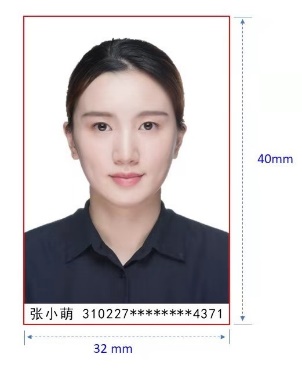 二、报名材料1.报名表一份（见附件）；2.有效身份证原件及复印件一份（粘报名表上））；3.彩色2寸免冠照2张（一张粘报名表上、一张上交）；三、报名方式1.即日起，有意参加上述课程的从业人员可通过扫描右侧的报名二维码进行预报名（备注清楚“负责人”或“管理人员”）；主办单位统一安排后，将以电话方式进行通知确认；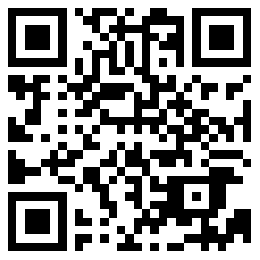 2.主办单位确认之后，学员需携带以上报名材料，至指定培训学校进行现场审核、报名并缴费，按培训学校安排的授课时间到校培训。四、培训收费培训费：500元/人（含考务费、书本等资料费）。五、咨询联系许明珠	137-6196-0165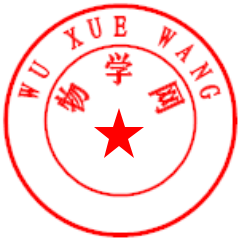 曹雍俊 159-2186-3159物学网（上海卓训教育科技有限公司）2021年3月18日附件上海市安全生产管理人员（负责人）培训申请表　　　　　　　　　　　　　　　　　　　　　　　　　　　　　编号：　　　　　　初训　□　　　　　复训　□注：报名时请交2寸免冠彩色照片2张、身份证复印件1张。填表日期：　　　年　　月　　日姓　名性　别性　别性　别性　别籍　贯籍　贯籍　贯籍　贯照片照片照片出生日期年　龄年　龄年　龄年　龄学　历学　历学　历学　历照片照片照片身份证号照片照片照片领导姓名单位电话单位电话单位电话单位电话本人手机本人手机本人手机本人手机照片照片照片工作单位单位地址单位地址单位地址单位地址工作部门从事工作从事工作从事工作从事工作职　务职　务职　务职　务职称培训类型负责人　□　　　管理人员　□　　负责人　□　　　管理人员　□　　负责人　□　　　管理人员　□　　负责人　□　　　管理人员　□　　负责人　□　　　管理人员　□　　负责人　□　　　管理人员　□　　负责人　□　　　管理人员　□　　负责人　□　　　管理人员　□　　负责人　□　　　管理人员　□　　负责人　□　　　管理人员　□　　负责人　□　　　管理人员　□　　负责人　□　　　管理人员　□　　负责人　□　　　管理人员　□　　负责人　□　　　管理人员　□　　负责人　□　　　管理人员　□　　负责人　□　　　管理人员　□　　负责人　□　　　管理人员　□　　负责人　□　　　管理人员　□　　负责人　□　　　管理人员　□　　负责人　□　　　管理人员　□　　负责人　□　　　管理人员　□　　负责人　□　　　管理人员　□　　负责人　□　　　管理人员　□　　负责人　□　　　管理人员　□　　负责人　□　　　管理人员　□　　身份证复印件粘贴处身份证复印件粘贴处身份证复印件粘贴处身份证复印件粘贴处身份证复印件粘贴处身份证复印件粘贴处身份证复印件粘贴处身份证复印件粘贴处身份证复印件粘贴处身份证复印件粘贴处身份证复印件粘贴处身份证复印件粘贴处身份证复印件粘贴处身份证复印件粘贴处身份证复印件粘贴处身份证复印件粘贴处身份证复印件粘贴处身份证复印件粘贴处身份证复印件粘贴处身份证复印件粘贴处单位盖章处单位盖章处单位盖章处单位盖章处单位盖章处单位盖章处